NURSERY                          7:  Janet Guidry		           14:  Amanda Rodgers		          21:  Kendra Warren		         28:  Brooke HunterTODDLERS CHURCH                         7: Melissa Bennett & Brooke Hunter                        14: Brandi McKinley & John Seal                       21: Caitlyn & Daniel Schommer                      28: Brandi McKinley & Ava McBethDEACONS OF THE WEEKJan. 1 - 7:  Robbie Miller, Brett ONeal, Charles WoodwardJan. 8 - 14:  Gary Mitchell, Chuck Simmons, Gary UzelJan. 15 - 21:   Todd Spiers, Ken Hall, Doug SealJan. 22 - 28:  Brett ONeal, Jacob McKinley, Steve RodgersJan. 29 – Feb. 4:  William Seal, Robert Zar, Paul PellegrineSANCTUARY FLOWERS7:  Jr & Sarah Seals           14:  Charles & Mary Hopkins                                    21:  Gary Mitchell                                   28:  Dave & Pat Suttora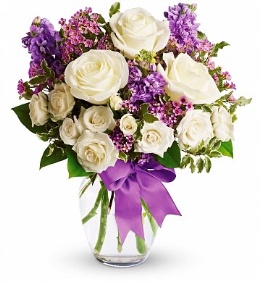 AVERAGE ATTENDANCE FOR DECEMBERSunday School:  137Wed. Night (Children/Nursery):  37Wed. Night (Youth):  37Wed. Night (College):  4Super Seniors:  20SYMPATHYOur Church Staff and Church Family extend deepest sympathy to:Bro. Cody & Kendra on the loss of his GrandmotherAlice Ferguson Warren and her Grandmother Ann Lum BallewBrandon & Amanda Vedros in the loss of her GrandmotherCheryle Marie PoirouxSQUIRE PARSONS IN CONCERT!SATURDAY, JANUARY 13TH @ 7:00 PMMEMORY VERSE FOR JANUARYAnd He is the head of the body, the church.      He is the beginning, the firstborn from the dead, that in everything He might be preeminent.                                                    Colossians 1:18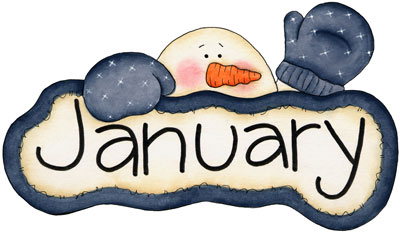   Sunday:Time of Prayer – 8:45 a.m.Fellowship (Coffee & Donuts) - 9:00 a.m.Sunday School - 9:30 a.m.Morning Worship Service - 10:30 a.m.Discipleship Training - 5:00 p.m.Evening Worship – 6:00 p.m.Wednesday:Prayer Meeting/Bible Study (All Ages) - 6:30 p.m.______________________________________________________   1  HAPPY NEW YEAR!   3  Super Senior Committee Meeting – 10:00 am    3   Prayer Plus (Men’s Prayer Group) – 8:00am - Paul’ Pastry    7   Church Council Meeting – 4:15 pm    7   Deacon’s Meeting – Following Evening Worship Service    8   Heaven’s Helpers – 7:00 pm  11   Pastor/Deacon’s & Wives Supper – 6:30-8:30 pm – Lee Conf. Center  13   SQUIRE PARSONS IN CONCERT – 7:00 PM – In the Sanctuary                                         16  Super Senior’s Lunch – 11:00 am – Southside in Slidell  21  Sanctity of Human Life Sunday    27  Children’s Fundraiser – Pancake Breakfast at Applebee’s            7:00 – 9:30 am – tickets are $5 per person             28  Men’s Ministry Breakfast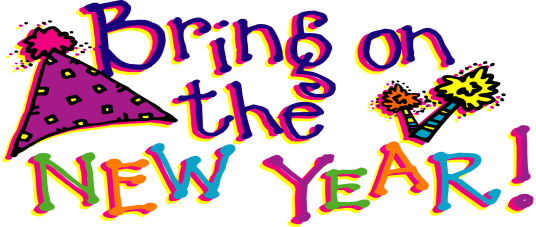 The Chime Newsletter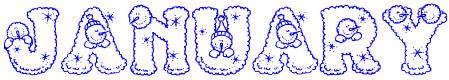 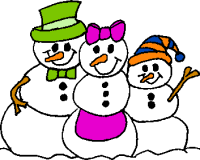 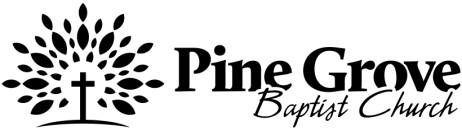 34  Pine Grove RoadPicayune, MS 39466Church Office: (601) 798-3645Office Hours:  Tues., Wed., Thurs. (8:00am - 3:00pm)E-Mail:  pgbcpicayune@gmail.comWeb Site:  www.pgbcpicayune.comPine Grove Baptist Church Ministry Team:Bro. Cody Warren, PastorDonald Balch, Minister to Children Benjy Rigney, Minister of MusicZack Malley, Minister to YouthJamie ONeal, Church SecretaryCrystal Ramos, Financial Secretary